Publicado en Madrid el 24/11/2022 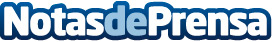 Sebastien Planche, dss+: "El enfoque integrado basado en el riesgo, clave para el éxito de su empresa"¿Por qué los directores generales deben adoptar un enfoque integrado basado en el riesgo para tener éxito en la seguridad, la sostenibilidad y la transformación operativa de la empresa?Datos de contacto:Lorena Fernández913821529Nota de prensa publicada en: https://www.notasdeprensa.es/sebastien-planche-dss-el-enfoque-integrado Categorias: Finanzas Emprendedores Logística Recursos humanos Otras Industrias http://www.notasdeprensa.es